Достойное образование - успешная карьера- обеспеченное будущее!Приглашаем на очную и заочную форму обучения по профессиям и специальностям СПО выпускников школ на базе основного общего и среднего общего образования№Код специальностиНаименование специальностиСрок обученияФорма обученияОбразованиеКвалификация при выпуске 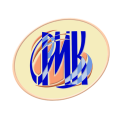 35.02.08Электрификация и автоматизация сельского хозяйства3 года10 месяцевочная9 классовТехник-электрик23.02.03Техническоеобслуживание иремонт автомобильного транспорта4 года10 месяцевочная9 классовСтарший техник43.02.13Технология парикмахерского искусства3 года10 месяцевочная9 классовПарикмахер-модельер29.02.04Конструирование, моделирование и технология швейных изделий3 года10 месяцевочная9 классовТехнолог-конструктор35.02.08Электрификация и автоматизация сельского хозяйства3 года10 месяцевзаочная11 классовТехник-электрик№Код профессииНаименование профессииСрок обученияФорма обученияОбразованиеКвалификация при выпуске 08.01.25Мастер отделочных строительных и декоративных работ2 года 10 месяцевочная9 классовМонтажник обшивных конструкций, штукатур№Код  Наименование профобученияСрок обученияФорма обученияОбразованиеОбразование1.19601Швея 6 месяцевочнаяобучающиеся СОШобучающиеся СОШ2.19861 Электромонтер по ремонту и обслуживанию электрооборудования6 месяцевочнаяобучающиеся СОШобучающиеся СОШ19861 Электромонтер по ремонту и обслуживанию электрооборудования6 месяцевочная9 классов9 классов